This job description is a guide to the work you will initially be required to undertake.  It may be reviewed from time to time to meet changing circumstances.Job purpose:  Ensure that all candidates have an equal opportunity to demonstrate their abilities.Ensure the security of the examination papers and completed response sheets, before, during and after the examination.Prevent possible candidate malpractice.Prevent possible administrative failures.Main duties and responsibilities: Setting out examination papers and stationery prior to the examination.Ensure a calm environment and help to organise students at the start and end of each exam.Display starting and finishing times for the exams on the boards.Ensure that the conduct of the exam takes place with the guidelines.Whilst not disrupting the candidates it is important to be vigilant at all times, providing necessary materials at appropriate times and patrolling examination rooms.To ensure correct exam procedure is being followed and refer suspected malpractice or any irregularity in the examination process to the Exams Officer.Mark the attendance registers.Deal with any disturbances to the exam.At the end of an exam ensure that answer booklets have been completed correctly and collect exam scripts in candidate number order.Be familiar with the document ‘Guidelines to Students sitting Public Examinations’.Ensuring compliance with the regulations on the conduct of examinations collecting and counting scripts at the end of the examination.Preparation of the examination room for the next examination session.To undertake exam invigilator training as and when appropriate.Safeguarding:Be keenly aware of the responsibility for safeguarding children and to help in the application of the Safeguarding and Safe Practices policy within the school.Comply with the school’s Safeguarding Policy in order to ensure the safety and welfare of children and young persons.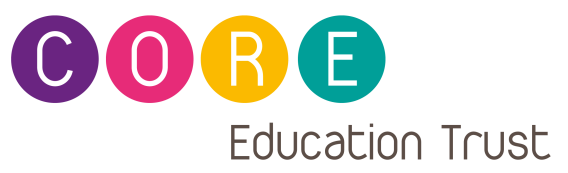 Person Specification The Person Specification outlines the main attributes needed to adequately perform the post specified. It is intended to give prospective candidates a better understanding of the post requirements.  It will be used as part of the recruitment process in identifying and shortlisting candidates.All posts will be subject to a DBS clearance at Enhanced level.Job Title:  Exam InvigilatorSalary Range:  £9.00 per hour Responsible to: Headteacher, Exams Officer, Governing Body and CORE Education TrustLocation: Arena AcademyJob Description Reviewed By: Assistant HeadteacherDate: 11th April 2019Job Title: Exam InvigilatorSalary: £9.00 per hourLocation: Arena AcademyEssentialDesirableExperienceExperience of working in a school or similar establishment.Knowledge and understanding of Safeguarding and the welfare of children and young persons you are responsible for or come into contact with.XXSkills and AbilitiesAbility to follow instructions but to use common sense and initiative when required.Flexible approach to work.Accuracy and attention to detail.Reliability in achieving the job description.Good time keeping.Able to relate to academic staff and students.Ability to work under pressure whilst remaining calm.Discrete and able to maintain the confidentiality of information.Ability to work as part of a team or alone if necessary.Effective oral/written communication skills.XXXXXXXXXXTrainingWillingness to undertake training when required.XEducation / QualificationsGood numeracy / and literacy skills.XOtherA commitment to the responsibility of safeguarding and promoting the welfare of young people.X